Publicado en  el 15/09/2016 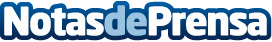 Ford y Harman un binomio que suma coches con mejor audioDatos de contacto:Nota de prensa publicada en: https://www.notasdeprensa.es/ford-y-harman-un-binomio-que-suma-coches-con_1 Categorias: Música Automovilismo Industria Automotriz Innovación Tecnológica http://www.notasdeprensa.es